June 2021BECAUSE OF COVID-19, THE PLANNED ACTIVITIES MAY HAVE TO BE CHANGED WITH LITTLE TO NO NOTICE. PLEASE UNDERSTAND IF THEY DO, THIS IS OUT OF OUR CONTROL. 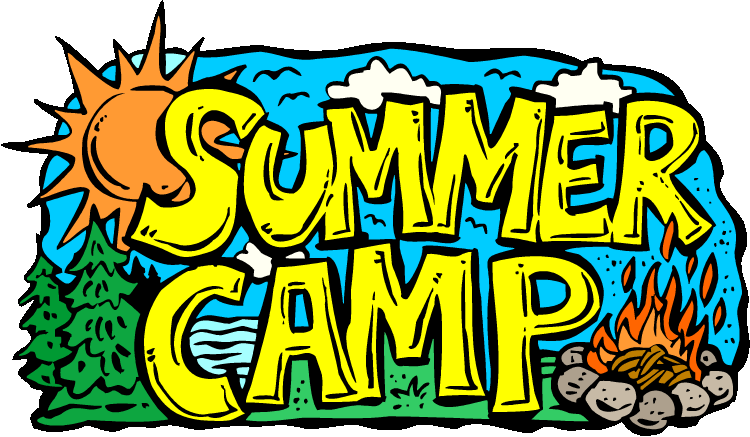 31              HOLIDAY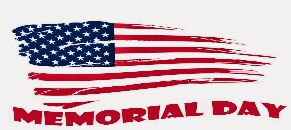 1          KID CREATION             PAINT A POT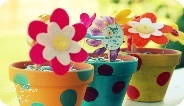 2             MOVIE DAY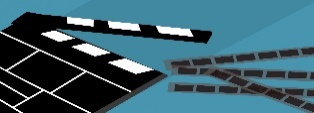 3          URBAN AIR  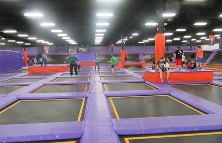 4             SPLASH DAY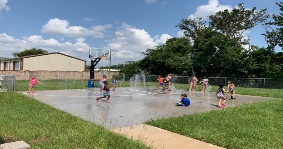 7       HMNS VISITS TWR                 “INSECTS” 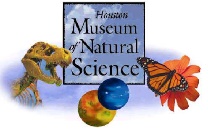 8         FOAM PARTY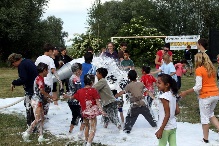 9              MOVIE DAY 10     DAVE & BUSTER’S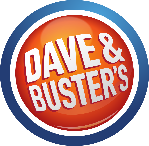 11          SPLASH DAY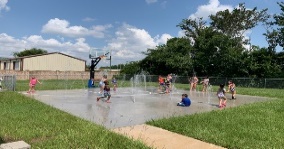 14      HMNS VISITS TWR      “NATIVE AMERICANS”   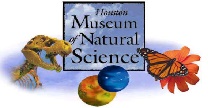 15         MAGICIAN 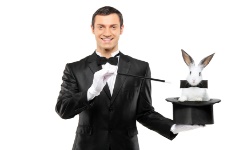 16              MOVIE DAY17     CHUCK E CHEESE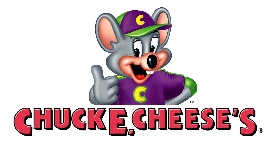 18          SPLASH DAY21      HMNS VISITS TWR             “OCEAN LIFE”     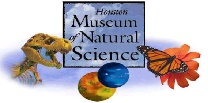 22   MAD SCIENCE SHOW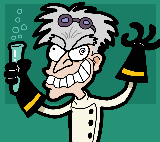 23              MOVIE DAY24  CROCODILE ENCOUNTERS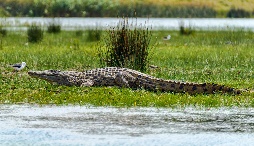 25          SPLASH DAY  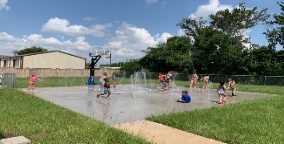 28   HMNS VISITS TWR        “PALEONTOLOGY”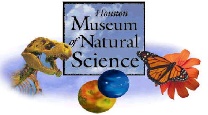 29         ART CAMP             SCULPTURE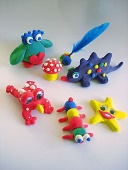 30              MOVIE DAY